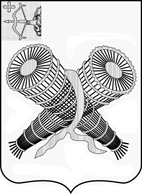 АДМИНИСТРАЦИЯ ГОРОДА СЛОБОДСКОГОКИРОВСКОЙ ОБЛАСТИПОСТАНОВЛЕНИЕот 22.08.2018 № 1877г. Слободской Кировской областиО присвоении статуса специализированной организации по вопросам похоронного дела на территории муниципального образования «город Слободской» Автономной некоммерческой организации по оказанию услуг в сфере похоронного дела «Память»В соответствии с федеральными законами от 06.10.2003 № 131-ФЗ «Об общих принципах организации местного самоуправления в Российской Федерации»,  от 26.07.2006 № 135-ФЗ «О защите конкуренции», от 12.01.1996 № 8-ФЗ «О погребении и похоронном деле», Уставом муниципального образования «город Слободской», в целях исполнения постановления администрации города Слободского 09.06.2018 № 1267 «Об утверждении Положения о проведении открытого конкурса по отбору специализированной службы по вопросам похоронного дела на территории муниципального образования «город Слободской»», на основании протокола  рассмотрения заявок на участие в открытом конкурсе по отбору специализированной службы по вопросам похоронного дела на территории муниципального образования «город Слободской» от 17.08.2018 администрация города Слободского ПОСТАНОВЛЯЕТ:1. Присвоить статус специализированной службы по вопросам похоронного дела на территории муниципального образования «город Слободской» сроком на пять лет Автономной некоммерческой организации по оказанию услуг в сфере похоронного дела «Память» и заключить с ней договор на оказание услуг по погребению согласно гарантированному перечню услуг и перечню услуг, оказываемых при погребении умерших (погибших), не имеющих супруга, близких родственников, иных родственников либо законного представителя умершего, или при невозможности осуществить ими погребение, на территории муниципального образования «город Слободской».2. Организационному отделу администрации города Слободского  обнародовать постановление на официальном сайте администрации города Слободского.3. Контроль за исполнением постановления возложить на первого заместителя главы  администрации города Слободского Вайкутиса П.О. Глава города Слободского                                                              И.В.Желвакова